Berlín, Praga, Viena, Budapest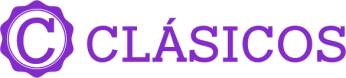 Duración: 9 días  Llegadas: lunes, abril 2024 a abril 2025Servicios compartidos.Mínimo 2 pasajeros.Día 1. (lunes) Berlín.Llegada al aeropuerto y traslado al hotel. Alojamiento. A las 19.00 hrs, tendrá lugar la reunión con el guía en la recepción del hotel donde conoceremos al resto de participantes.Día 2. (martes) Berlín.Desayuno y visita panorámica con la Puerta de Brandemburgo, Reichstag, la Unter den Linten, etc. Tarde libre. Alojamiento. Visitas Opcionales: Barrio Judío + Berlín Moderno.Día 3. (miércoles) Berlín – DresdeN – Praga.Desayuno. Salimos hacia Dresden, donde realizaremos un tour de orientación. Llegada a Praga y visita panorámica de la ciudad con la Torre de la Pólvora, la Plaza de San Wenceslao, la Plaza de la Ciudad Vieja, el Ayuntamiento con su torre y el famosísimo reloj astronómico, barrió judío y Puente de Carlos. Alojamiento.Día 4. (jueves) Praga.Desayuno. Día libre donde se ofrecerá visitar opcionalmente la Praga Artística: Barrio del Castillo y Callejón de Oro. AlojamientoDía 5. (viernes) Praga – Bratislava – Viena.Desayuno. Salida hacia Bratislava, llegada y tour de orientación. Continuación a Viena y visita panorámica recorriendo la Avenida del Ring con la Opera, el Museo de Bellas Artes, el Parlamento, el Ayuntamiento, la Universidad, la Bolsa, la Iglesia Votiva, Palacio Belvedere, etc. pasando también por el Prater para hacer una foto a su famosa Noria. La visita finaliza con un paseo incluido por el centro histórico peatonal que nos llevará hasta la Catedral de San Esteban. AlojamientoDía 6. (sábado) Viena.Desayuno. Visita Opcional: Viena Artística (Interior Palacio de la Ópera, Catedral de San Esteban y visita exterior al Paladio de Hofburg y/o Concierto de Música Clásica en un Palacio Vienés. AlojamientoDía 7. (domingo) Viena – Budapest.Desayuno y salida a Budapest. Llegada y visita panorámica con las zonas de Buda y la de Pest, el Bastión de los Pescadores, la Plaza de los Héroes, la Avenida Andrassy. Alojamiento. Por la noche, Visita Opcional: Cena Zíngara y Crucero por el Danubio iluminadoDía 8. (lunes) Budapest.Desayuno.  Día libre en el que les propondremos realizar Visita Opcional: Budapest Artística (Basílica de San Esteban y Sinagoga. AlojamientoDía 9. (martes) Budapest – ciudad de origen.Desayuno y tiempo libre hasta la hora del traslado al aeropuerto. Fin del viaje y de nuestros servicios.INCLUYE:Estancia en régimen de alojamiento y desayuno buffetBus de lujo durante todo el recorridoTraslados de llegada y salidaGuía acompañante profesional durante el recorrido en bus, independientemente del número de pasajeros Visitas panorámicas con guía local en Berlín, Praga, Viena, Budapest y multitud de visitas con nuestro guía correoPaseo por el centro histórico de VienaSeguro turísticoTasas de estanciaNO INCLUYE:Vuelos internacionales y domésticos. Paquete valor añadidoActividades y alimentos marcados cómo opcionales. Propinas. NOTA:Tarifas por persona en EUR, sujetas a disponibilidad al momento de reservar y cotizadas en categoría estándar.Es responsabilidad del pasajero contar con la documentación necesaria para su viaje (el pasaporte debe tener una vigencia de + de 6 meses).En caso de que hubiera alguna alteración en la llegada o salida de los vuelos internaciones y los clientes perdieran alguna (S) visitas; Travel Shop no devolverá el importe de las mismas. En caso de querer realizarlas tendrán un costo adicional y están sujetas a confirmación.Consultar condiciones de cancelación y más con un asesor de Operadora Travel Shop.En el trayecto parcial Pra/Bud la visita de Praga (día 3) sólo se garantizará para llegadas previstas en vuelos antes de las 13.00 hrs.TEMPORADA ALTATEMPORADA BAJATRAYECTOS PARCIALES INCLUYEN TRASLADO DE LLEGADA Y SALIDASERVICIOS “VALOR AÑADIDO”Si quiere llevar todo preparado de antemano, además de lo detallado en el itinerario, les proponemos adicionalmente incluir:   . Visita artística de Praga con el Barrio del Castillo y Callejón de Oro   . Visita artística de Viena con el interior del Palacio de la Ópera, Catedral de San Esteban y visita exterior del Paladio de    Hofburg.    . Visita artística de Budapest con Basílica de S. Esteban y Sinagoga   . 1 cena (día 3) y 1 almuerzo (día 7)HOTELES PREVISTOS O SIMILARESHOTELES PREVISTOS O SIMILARESHOTELES PREVISTOS O SIMILARESCIUDADHOTELCATBERLÍNINTERCITY HAUPBAHNHOFPANDEL'S BY VIENA HOUSEPPRAGACLARION CONGRESSPOCCIDENTAL PRAGAPVIENAZEITGEISTPBUDAPESTRADISSON BEKEPMERCURE CASTLE HILLPFECHAS DE LLEGADASFECHAS DE LLEGADAS20242024ABRIL15, 22, 29MAYO06, 13, 20, 27JUNIO03, 10, 17, 24JULIO01, 08, 15, 22, 29AGOSTO05, 12, 19, 26SEPTIEMBRE02, 09, 16, 23, 30OCTUBRE07, 14, 21, 28NOVIEMBRE04, 11, 25DICIEMBRE09, 23, 3020252025ENERO06, 20FEBRERO03, 17MARZO03, 17, 31  ABRIL07TARIFAS POR PERSONA EN EUROSTARIFAS POR PERSONA EN EUROSTARIFAS POR PERSONA EN EUROSTARIFAS POR PERSONA EN EUROSTARIFAS POR PERSONA EN EUROSTODAS LAS CAPITALES IMPERIALESTEMPORADA ALTATEMPORADA ALTATEMPORADA BAJATEMPORADA BAJATODAS LAS CAPITALES IMPERIALESDBLSUPL. SGLDBLSUPL. SGLRECORRIDO COMPLETO13805601200445SUPL. VALOR AÑADIDO240240240240TRAYECTO PARCIAL 
BER / VIE (7 DÍAS)1060430925340SUPL. VALOR AÑADIDO160160160160TRAYECTO PARCIAL 
PRA / BUD (7 DÍAS)985410840320SUPL. VALOR AÑADIDO240240240240VIGENCIA HASTA ABRIL 2025VIGENCIA HASTA ABRIL 2025VIGENCIA HASTA ABRIL 2025VIGENCIA HASTA ABRIL 2025VIGENCIA HASTA ABRIL 2025